Special ThanksHolly Alligood and Tabitha OliverAbby Jarvis for sound and Jackson Waycaster for lights.Devin Wynn and Shelby Fitchett for Technical Support.Fine Arts Class StudentsWITNWashington Daily NewsPhyllis JarvisThe Webb FamilyGladys WinfieldCooper Painting Timothy Griekspoor ConstructionConnie Gibbs and Kristin Vansant for programs.All NHS Teachers for class coverage, gate, and costume materials.True Value of Bath, NCP.S. Jones Middle School and Bath Elementary School for additional materialsBarbie & Craig Hagen for PicturesTracey Nixon and Anthony Bailey for support.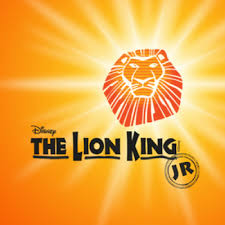 March 10 & 11, 20237:00 PMNorthside High School Auditorium7868 Free Union Church RdPinetown, NC 27865Directed by: Jennifer WoolardCastRafiki………………………………………………………………………………Megan GibbsMufasa……………………………….………………………………………………Nic JordanSarabi………………………………………………………………………..…Rhynn AlligoodBaby Simba/Young Lioness….……………….Paisley Waters/Alyssa ColtrainZazu…………………………………………………………………….……….Maria WinfieldScar………………………………………………………………………..………..Charlie GrayYoung Simba…………………………………………………..…………….Raylee HarperSimba……….………………………………………………………………………Jakob FisherYoung Nala………………………………………………………………………..Mariah HuxNala………………………………………………………………………………….Emma DavisSarafina…………………………………………………………………..Mikaleigh SteptoeBanzai……………………………………………………………………..………Calin Warren                                                                                                        Tatum BiggsShenzi…………………………………………………………………………….……Kira GibbsEd……………………………………………………………………………………Nick RobertsHyenas……………………………………………………………….….Mercedes Harmon                                                                                                         Alex Jordan                                                                                                      Kiley Jackson                                                                                             Mikaleigh SteptoeAbby Jarvis is a Senior at Northside High School. She has had the pleasure of being Sound Tech during summers at the Historic Turnage Theater in Washington. Productions that she has been involved with there are Willie Wonka, Alice in Wonderland, Charlotte’s Web, Frozen Jr., and her favorite, Mama Mia. Abby’s talent and dedication continued to be Sound Tech at NHS for Shrek and the Battle of the Arts which included all four plays last year. She received an award in 2022 for her dedication to the Arts Department. Abby is a member of the Track and Field Team since last year when she received the Rookie of the Year award and went to State Competition.Devin Wynn is a sophomore at Northside High School and is operating the lights for the Lion King Jr Musical. This is his first time performing in a school musical, but he is looking forward to being in all future musicals and other school productions.Lucas Council, sophomore, is part of our stage crew. Last year he played the role of Pied Piper, in our production of Shrek. He enjoys working on cars and is a volunteer firefighter. Lucas had an onstage role in Battle for the Arts, for the last two years.  He plans to enlist in the U.S. Army and work as a mechanic.   Mercedes Harmon has been in multiple productions mostly with a pending non-profit, Haunted Pamlico. My most recent was Murder On The Pamlico by Alternative Stage. I enjoy Musicals and Plays and aspire to be a Professor at ECU.Mikaleigh Steptoe is a freshman here at NHS. She is a member of the ensemble for Lion King, Jr. She has been a member of choir for 5 years, performed in Stepping Out and has participated in a couple of pageants. She wants to say thanks for her parents’ hard work, so that she can be devoted to the musical.Tatum Biggs is a Junior at NHS. She is Junior Class President and in between musical practices you can also find her on the soccer field. She has participated in almost all the fine arts extracurriculars at Northside and has been acting since she was little. She wrote and directed the class of 2024s Battle of the Arts script for 2 consecutive years. After graduating, she plans to attend UNC Chapel Hill to pursue a degree in business.Kira Gibbs is a freshman and plays the role of Shenzi. She helped run the sound board for Battle for the Arts this past fall and played the role of Ms. Boyd in the freshmen skit. She has been a flutist in the band for the last four years.Alex Jordan is a freshman. Alex has not participated in theater before but was persuaded by his friends to give this a try. We’re glad he did!Summer Whitley plays Timon in this year’s Lion King Jr. She in the 11th grade and has enjoyed being in musical theater for years. Summer has been a part of Shrek, Annie, Aladdin, and now The Lion King. Devin Whichard plays Pumbaa in this year’s Lion King Jr. He is a junior at Nothside High School and has enjoyed being in the theater scene these past few years. He was in Shrek last year. He is a volunteer fireman with Pinetown fire department and plans to have his own mechanic shop one day. Timon……………………………………………………………………….Summer WhitleyPumbaa……………………………………………………………………..Devin WhichardGiraffes.............................................................................Lucas Council                                                                                                         Nic MooreEnsemble…………………………………………………………….Addyson Davenport                                                                                                      Mariah Jones                                                                                                      Sierra Minor                                                                                                   Landon Modlin                                                                                                     Jayvian O’Neal                                                                                                     Trinity O’Neal                                                                                                        Kayla White                                                                                                    Makayla Flynn							Gabby MullenSound & Light Crew……………………………………………………………Abby Jarvis                                                                                            Jackson Waycaster                                                                                                        Devin Wynn  Cast BiosMegan Gibbs plays Rafiki in this year’s Lion King, Jr. Last year she played Mama Bear in Shrek Jr.  Megan also participates in Battle of the Arts, the vocal concert, and the dance recital.Nic Jordan plays Mufasa. In addition to participating in this year’s musical, he enjoyed last year’s Shrek Jr. and Battle for the Arts.  When not participating in school activities, he enjoys hunting and fishing.Rhynn Alligood plays the role of Sarabi in Lion King and is part of the ensemble. In Shrek, she played the roles Fiona, Pinnochio, and was a Duloc performer. She has participated in several stage productions such as Aladdin Kids, Annie Kids, Willie Wonka Kids. She has played the role of Ariel in The Little Mermaid Jr., Elsa in Frozen Jr., Pepper in Mamma Mia, Willy Wonka in Willy Wonka and the Chocolate Factory, MockTurtle in Alice in Wonderland, and the Ghost of Christmas Past in A Christmas Carol; all musicals. She has played the role of Mollie in Agatha Christie’s Mousetrap. She had a singing role in All Together Now performed in conjunction with Whirlygig Theater at The State Theater in Greenville, NC and had a role in Battle for the Arts at Northside for the last two years. She has written and directed a comedy T.V. program in the Arts of Video and Broadcasting class. In addition to writing and acting in her spare time, Rhynn enjoys creating visual arts and watching historic based programs. After high school, Rhynn will go to a four-year university and decide on her career.Maria Winfield is a sophomore and plays the role of Zazu. She participated in Battle of the Arts as ensemble in 2021 and is an officer of the Skills USA club. Maria has been in band for six years and is interested in ROTC color guard and expeditions.Charlie Gray plays the role of Scar. He is currently a junior. Charlie loves acting, writing, and singing. Charlie had a role in a comedy written with Rhynn Alligood and produced by the Art of Video and Broadcasting class.  He has also participated in Willie Wonka and the Chocolate Factory at the Turnage Theatre. He is a member of the Poetry Club and Video Club, has been in the STEM program, and participated in a variety of competitions in Math and Science. Charlie is interested in having a career in science and writing/acting one day.Raylee Harper is a freshman playing Young Simba. She has been in The Lion King Jr., Willy Wonka Jr., Battle of the Arts, and participates in Christmas plays. In the future, she plans to become either a travel nurse or Broadway performer. Raylee was also featured in the Profile 2023 Artisans of Beaufort County Article for The Washington Daily News.Jakob Fisher is a sophomore playing the role of Simba. In Shrek, Jr., he played the role of Knight and Guard. He enjoys skateboarding, surfing, playing soccer and videogaming in his free time. Jakob wants to attend NC State University to study Criminal Justice.Mariah Hux is a sophomore and plays the role of Young Nala and a lioness in the ensemble. Last year, in Shrek, she played the role of Teen Fiona, Pig #3 of the Three Pigs, Duloc Performer, and Storyteller. She has performed in 3 musicals at Bath Middle School, she played Grace Farrell in Annie, was the Candy Man in Willy Wonka, and participated in Aladdin. She also has performed with her class for the last two years for Battle for The Arts.Emma Davis plays the role of Nala in this production. In Shrek, Jr. she played the roles of Teen Fiona, Baby Bear, and Duloc performer. She is a junior and has had stage roles in The Bandstand, Aladdin, High School Musical, and was the lead as the part of Annie in “Annie” Kids. Emma has also played a role in Battle for the Arts, and she is also a part of a singing trio competition for her church, First Free Will Baptist. Emma is a Member of the National Honors Society, and she has also cheered for three years. After high school Emma will go to a four-year college and pursue a career in acting and singing.